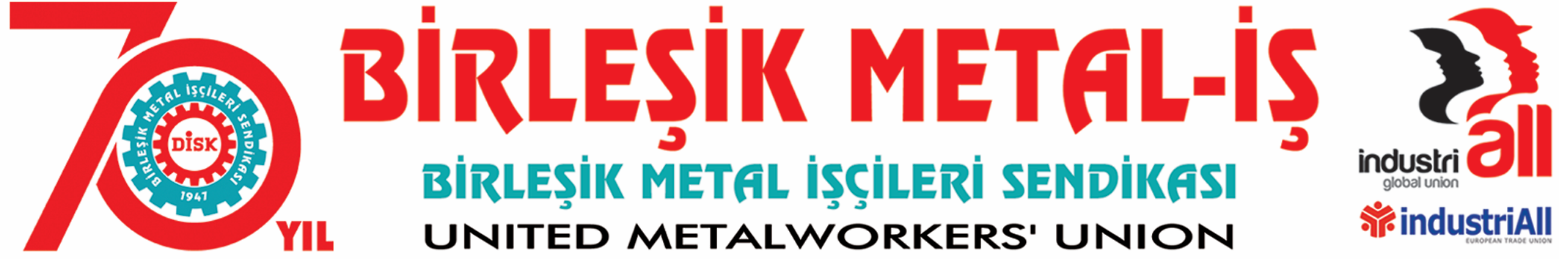 BASIN BÜLTENİ
16.01.2018COFLE TK’DA TOPLU SÖZLEŞME BAŞARIYLA İMZALANDIİstanbul 1 Nolu Şubemize bağlı COFLE TK işyerinde 2 yıl süreli toplu sözleşme 15.01.2018 tarihinde imzalandı.Toplu sözleşme ile ortalama ücretlerde yüzde %27,40 oranında artış sağlanmıştır. Bu oran net 539 TL’ye denk gelmektedir. Sosyal haklarda ise yüzde 40 ile yüzde 23 arasında değişen oranlarda artış sağlanmıştır. Sosyal ödemelerin 2. yıllarında enflasyon +2 puan artış yapılacaktır.Toplu sözleşme ile ücret ve sosyal haklar dışında da birçok idari maddede değişiklik yapılması sağlanmıştır. Bu maddeler arasında:3 Aralık engelliler günü, engelli işçiler için ücretli izin.Sendikanın işçi sağlığı ve güvenliği konusunda işyerinde denetim yapması ve İSİG eğitimi kabul ettirilmiştir.Toplu sözleşmeye işyerinde kiralık işçiliği yasaklayan madde konulmuştur.Ücretli izinlerde 1 – 5 yıl arası 15 iş gününden 18 iş gününe yükseltilmiştir.Gebe ve emzikli kadınların izin hakkı konusunda yasanın ilerisinde haklar TİS’e girmiştir.Toplu sözleşme işçi arkadaşlarımızın onayı ile imzalanmıştır. COFLE TK işçilerine hayırlı olsun.BİRLEŞİK METAL-İŞ SENDİKASIGenel Yönetim Kurulu